Agenda #13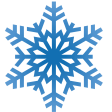 January 20th - February 2nd  
American Studies- Mr.  HaflinBlock ABlock BWednesdayJanuary 20Day 1ClassworkResearch Essay DueReturn Annotated BibliographiesReview Chapter 10 Read Ch. 11 / QsHomework  Please finish Chapter 11 and answer the study guide questionsPlease Check X2 to ensure that all of your grades are in order—make a list!Print off the Midterm Exam Reading Packet from onlineClassworkResearch Essay DueReturn Annotated BibliographiesReview Chapter 10 Read Ch. 11 / QsHomework  Please finish Chapter 11 and answer the study guide questionsPlease Check X2 to ensure that all of your grades are in order—make a list!Print off the Midterm Exam Reading Packet from onlineThursdayJanuary 21Day 2ClassworkHanding out schedulesMidyear Review SheetReading Packet Work “Half-Hanged Mary” and “The Devil and Tom Walker”Homework  Bring in questions about the midyear examClassworkHanding out schedulesMidyear Review SheetReading Packet Work “Half-Hanged Mary” and “The Devil and Tom Walker”Homework  Bring in questions about the midyear examFridayJanuary 22Day 3ClassworkBlue Books and Scantron SheetsReading Packet Work”Self-Reliance” and “The King of Mazy May”Homework  Study for the Midyear Exam!ClassworkBlue Books and Scantron SheetsReading Packet Work”Self-Reliance” and “The King of Mazy May”Homework  Study for the Midyear Exam!January 25-27Midyear Exams—Monday, 1/25 (second exam). Room 226Midyear Exams—Monday, 1/25 (second exam). Room 228ThursdayJanuary 28Day 7Drop DayClassworkRegionalism NotesReview Huck Chapter 11Reading Chapter 12Review Chapter 12Begin Chapter 13Homework  Finish reading Huck Chapters 13-14 and answer the SG questions